Informacja o zgłoszeniubudowy, o której mowa w art. 29 ust. 1 pkt 1-3przebudowy, o której mowa w art. 29 ust. 3 pkt 1 lit. ainstalowania, o którym mowa w art. 29 ust. 3 pkt 3 lit. dGarwolin dnia 25.01.2022 r.B.6743.66.2022.ADI n f o r m a c  j ao dokonaniu zgłoszeniaZgodnie z art. 30a pkt 1 ustawy z dnia 7 lipca 1994 roku – Prawa budowlane (tekst jednolity Dz.U. z 2021 roku. poz. 2351 z późniejszymi zmianami) informuje, 
że w Starostwie Powiatowym w Garwolinie w dniu 24.01.2022 roku ZOSTAŁO DORĘCZONE (ZŁOŻONE) przez Gminę Garwolin ZGŁOSZENIE DOTYCZĄCE ZAMIARU PRZYSTĄPIENIA DO BUDOWY SIECI KANALIZACYJNEJ NA DZIAŁKACH NR 1666/1, 1490/9, 1493/2, 1393, 1165/8, 1165/10, 1164/4, 1163/3, 1162/3, 1160/4, 1150/1, 1148/1, 1499, 1130/5, 1337/1, 1349, 1151/2 POŁOŻONYCH W MIEJSCOWOŚCI WOLA RĘBKOWSKA GM. GARWOLIN., - Starosta Powiatu Garwolińskiego 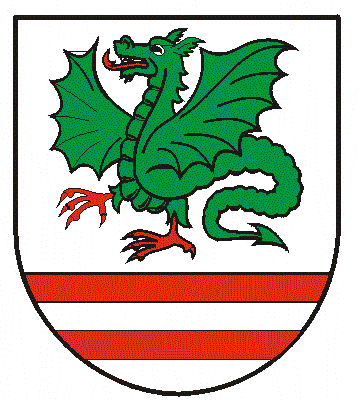 